IrelandIrelandIrelandIrelandDecember 2023December 2023December 2023December 2023SundayMondayTuesdayWednesdayThursdayFridaySaturday123456789101112131415161718192021222324252627282930Christmas DaySt. Stephen’s DayChristmas Bank Holiday31NOTES: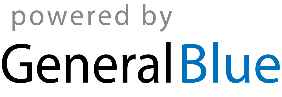 